г. Петропавловск-Камчатский                                                      09 марта 2017 годаВ целях уточнения отдельных положений Инструкции по подготовке  и проведению государственной итоговой аттестации по образовательным программам основного общего образования в форме основного государственного экзамена, утвержденной приказом Министерства образования и науки Камчатского края от 07.02.2017 № 104 «Об утверждении инструкций для проведения государственной итоговой аттестации по образовательным программам основного общего образования в Камчатском крае в 2017 году»,ПРИКАЗЫВАЮ:Внести следующие изменения в приложение № 1 к приказу Министерства образования и науки Камчатского края от 07.02.2017 № 104 «Об утверждении инструкций для проведения государственной итоговой аттестации по образовательным программам основного общего образования в Камчатском крае в 2017 году»:1. Во втором предложении пункта 5.1. раздела 3 «Требования к ППЭ» слова «За один день до экзамена» заменить словами «За один рабочий день до экзамена».2. Во втором предложении абзаца четвертого пункта 5.4. «ОГЭ по физике» раздела 5 «Особенности проведения ОГЭ по отдельным предметам» слова «за один-два дня до экзамена» заменить словами «за один-два рабочих дня до экзамена».3. В приложении № 1 к Инструкции по подготовке и проведению государственной итоговой аттестации по образовательным программам основного общего образования в форме основного государственного экзамена «Инструкция для уполномоченного представителя ГЭК»:3.1. Пункт 5.2. изложить в следующей редакции:«5.2. При использовании технологии печати КИМ в Штабе ППЭ (ТОМ) прибывает в ППЭ до 08.00 по местному времени, присутствует при тиражировании КИМ на бумажных носителях и упаковке ЭМ.».3.2. Пункт 7 изложить в следующей редакции:«Уполномоченный представитель ГЭК передает руководителю ППЭ ЭМ (комплекты бланков, КИМ, дополнительные бланки ответов № 2 и дополнительные материалы) и оформляет акт приемки-передачи материалов:- в ППЭ, использующих бланочную технологию (Петропавловск-Камчатский городской округ, Вилючинский городской округ, Елизовский муниципальный район) – не позднее 8.30 по местному времени;- в ППЭ, использующих технологию печати КИМ в Штабе ППЭ (ТОМ) – сразу после тиражирования КИМ на бумажных носителях и упаковки КИМ.».4. Пункт 7 в приложении № 2 к Инструкции по подготовке и проведению государственной итоговой аттестации по образовательным программам основного общего образования в форме основного государственного экзамена «Инструкция для руководителя ППЭ» изложить в следующей редакции:«Руководитель ППЭ должен получить от уполномоченного представителя ГЭК ЭМ (комплекты бланков, КИМ, дополнительные Бланки ответов № 2, дополнительные материалы):- в ППЭ, использующих бланочную технологию (Петропавловск-Камчатский городской округ, Вилючинский городской округ, Елизовский муниципальный район) – не позднее 8.30 по местному времени;- в ППЭ, использующих технологию печати КИМ в Штабе ППЭ (ТОМ) – сразу после тиражирования КИМ на бумажных носителях и упаковки КИМ.После получения ЭМ от уполномоченного представителя ГЭК руководитель ППЭ должен:- обеспечить регистрацию прибывающих в ППЭ организаторов; - провести краткий инструктаж всех категорий организаторов, назначенных в данный ППЭ;- организовать выдачу ответственным организаторам в аудиториях следующих материалов: списков участников экзамена в аудиториях; протоколов проведения экзамена в аудитории ППЭ; табличек с номерами аудиторий; - направить организаторов в аудитории в соответствии с протоколом распределения организаторов ППЭ.».5. Абзац второй пункта 5 в приложении № 3 Инструкции по подготовке и проведению государственной итоговой аттестации по образовательным программам основного общего образования в форме основного государственного экзамена «Инструкция для организаторов в аудитории» изложить в следующей редакции:«- прибыть в ППЭ (в Петропавловск-Камчатском городском округе, Вилючинском городском округе, Елизовском муниципальном районе – не позднее 8.00 по местному времени; в ТОМ – не позднее 8.30 по местному времени) и зарегистрироваться у руководителя ППЭ;».6. Абзац второй пункта 5 в приложении № 4 Инструкции по подготовке и проведению государственной итоговой аттестации по образовательным программам основного общего образования в форме основного государственного экзамена «Инструкция для организаторов вне аудитории» изложить в следующей редакции:«- прибыть в ППЭ (в Петропавловск-Камчатском городском округе, Вилючинском городском округе, Елизовском муниципальном районе – не позднее 8.00 по местному времени; в ТОМ – не позднее 8.30 по местному времени) и зарегистрироваться у руководителя ППЭ;».7. В приложении № 7 Инструкции по подготовке и проведению государственной итоговой аттестации по образовательным программам основного общего образования в форме основного государственного экзамена «Инструкция для проведения ОГЭ по физике»:7.1. Во втором предложении абзаца четвертого слова «За два дня до экзамена» заменить словами «За два рабочих дня до экзамена»;7.2. Во втором предложении абзаца пятого слова «За один день до экзамена» заменить словами «За один рабочий день до экзамена». Министр							                                     В.И. Сивак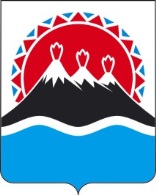 МИНИСТЕРСТВО ОБРАЗОВАНИЯ И НАУКИКАМЧАТСКОГО КРАЯПРИКАЗ № 196О внесении изменений в приложение к приказу Министерства образования и науки Камчатского края от 07.02.2017 № 104 «Об утверждении инструкций для проведения государственной итоговой аттестации по образовательным программам основного общего образования в Камчатском крае в 2017 году»